November 2022 Lunch Menu~Milk is served with all meals~Lunch Prices:~Elementary School $2.80 ~Middle School $2.90 ~High School $3.00~Adult $4.13Daily Alternate Main Entrée for KG-4: Monday=Sun Butter/String Cheese, Tuesday=Turkey & Cheese Sandwich*, Wednesday=Ham & Cheese Croissant*, Thursday=Turkey & Cheese Wrap*, Friday=Ham & Cheese Sandwich*.MondayTuesdayWednesdayThursdayFriday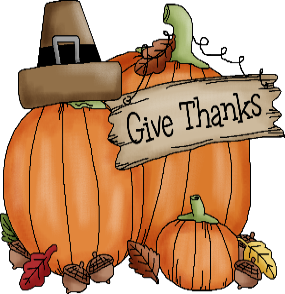 1Breaded Chicken Sandwich*Mixed Romaine SaladOnion RingsGrapes & Cantaloupe2Italian Dunkers*Marinara SauceSteamed Broccoli w/Cheese SauceBaby CarrotsStrawberries & Pineapple3Soft Shell Tacos w/Lettuce & CheeseRefried BeansCornApple Crisp*4Chicken DrumstickMashed Potatoes & GravyMixed VeggiesPeachesDinner Roll*7Mini Waffles*SyrupOmeletTater RoundsStrawberries100% Mango Juice8Mini Corn Dogs*Baked BeansFresh Cauliflower w/RanchPineapple Melon SaladSnickerdoodle*9Chicken NuggetsMashed PotatoesGreen BeansBananaBreadstick*10Nachos*Mexicali CornSalsaApple SlicesChurro*11Cheese Pizza*Spinach SaladBaby CarrotsJohnny Pops®14Mini Pancakes*SyrupTri-Taters100% Star Cherry Juice15Hot Ham & Cheese Sandwich*Baked ChipsBell Peppers & Broccoli w/RanchApple Slices16Pizza Crunchers*Marinara SauceMixed Romaine SaladCook’s Choice of VeggieBanana17Tangerine Chicken*Steamed Rice*Stir-Fry VeggiesMandarin OrangesFortune Cookie*18Cheeseburger*Baked BeansTiger TotsMixed Fruit21Sausage & Pancake Wrap*SyrupHash BrownsApplesauce100% Dragon Punch22Turkey & GravyMashed PotatoesCook’s Choice of VeggiesCook’s Choice of FruitDinner Roll*Pumpkin Pie23Hot Dog*Baked ChipsAssorted Fresh FruitAssorted Fresh Veggies24No SchoolHappy Thanksgiving!25No School28No School29Fish* & Chips (Fries)Baked BeansOrange WedgesBlueberry Muffin*30Bosco® Sticks*Marinara SauceGreen BeansStrawberry ApplesauceThis institution is an equal opportunity provider.This menu is subject to change without notice.